Projekt: Sportovní a kulturní areál – místo setkávání, místo, kde to žije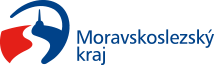 Program: Program obnovy a rozvoje venkova Moravskoslezského kraje 2019Dotace: 400.000 Kč z rozpočtu Moravskoslezského krajeCelkové náklady projektu byly ve výši 750.201 Kč. Obec uhradila ze svého rozpočtu 350.201 KčCílem projektu bylo vytvořit dětské hřiště pro nejmenší děti a o dvě sportovní sestavy (workout) pro věkovou skupinu starších dětí a dospělých ve sportovním areálu TJ Kunín.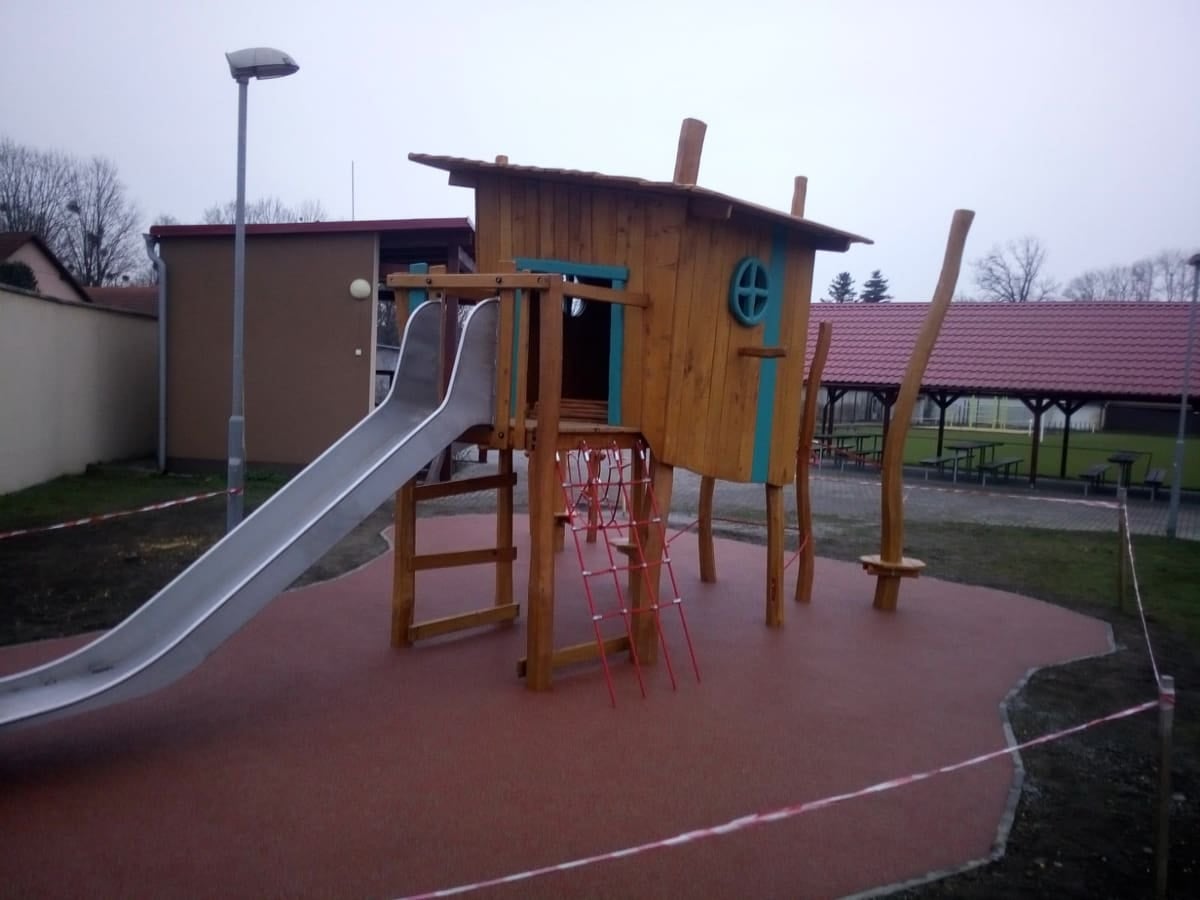 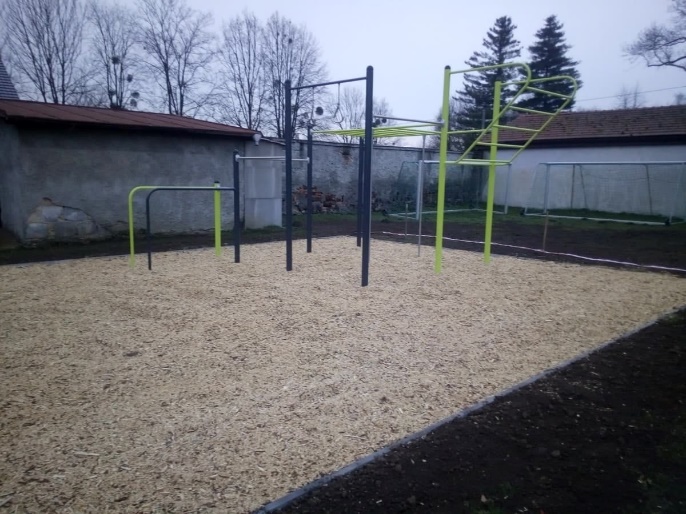 